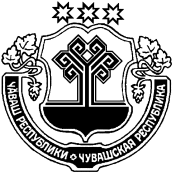 ЧУВАШСКАЯ РЕСПУБЛИКАЯНТИКОВСКИЙ РАЙОНЧĂВАШ РЕСПУБЛИКИТĂВАЙ РАЙОНĚЧĂВАШ РЕСПУБЛИКИТĂВАЙ РАЙОНĚ СОБРАНИЕ ДЕПУТАТОВМОЖАРСКОГО СЕЛЬСКОГОПОСЕЛЕНИЯРЕШЕНИЕ19  ноября  2021 г. № 25/3село МожаркиМУЧАР ЯЛ ПОСЕЛЕНИЙĚНДЕПУТАТСЕН ПУХĂВĚЙЫШĂНУ19 ноябрь  2021 ç.  25/3 №Мучар ялě» февраль  2019  2/1 № Йǎнтǎрччǎ ялěО  внесении   изменений  в решение Собрания депутатов Можарского  сельского поселения    Янтиковского района от 17.02.2020 № 60/4 «О порядке организации и проведении публичных слушаний  в Можарском сельском поселении»В  соответствии с  Федеральным  законом от 01.07.2021 №289-ФЗ «О внесении изменений в статью 28 Федерального закона «Об общих принципах организации  местного  самоуправления в Российской  Федерации,  Устава Можарского       сельского  поселения, Собрание   депутатов  Можарского сельского поселения              р е ш и л о:       1. Внести  в  решение Собрания депутатов  Можарского    сельского поселения от 17.02.2020 № 60/4 «О порядке организации и проведении публичных слушаний  в Можарском сельском поселении (далее – Положение) следующие  изменения:Раздел 1 Положения дополнить пунктами 1.10. и 1.11. следующего содержания:«1.10. Порядок организации и проведения публичных слушаний определяется уставом муниципального образования и (или) нормативными правовыми актами представительного органа муниципального образования и должен предусматривать заблаговременное оповещение жителей муниципального образования о времени и месте проведения публичных слушаний, заблаговременное ознакомление с проектом муниципального правового акта, в том числе посредством его размещения на официальном сайте органа местного самоуправления в информационно-телекоммуникационной сети "Интернет" или в случае, если орган местного самоуправления не имеет возможности размещать информацию о своей деятельности в информационно-телекоммуникационной сети "Интернет", на официальном сайте субъекта Российской Федерации или муниципального образования с учетом положений Федерального закона от 9 февраля 2009 года N 8-ФЗ "Об обеспечении доступа к информации о деятельности государственных органов и органов местного самоуправления" (далее в настоящей статье - официальный сайт), возможность представления жителями муниципального образования своих замечаний и предложений по вынесенному на обсуждение проекту муниципального правового акта, в том числе посредством официального сайта, другие меры, обеспечивающие участие в публичных слушаниях жителей муниципального образования, опубликование (обнародование) результатов публичных слушаний, включая мотивированное обоснование принятых решений, в том числе посредством их размещения на официальном сайте.Уставом муниципального образования и (или) нормативными правовыми актами представительного органа муниципального образования может быть установлено, что для размещения материалов и информации, указанных в пункте 1.10, обеспечения возможности представления жителями муниципального образования своих замечаний и предложений по проекту муниципального правового акта, а также для участия жителей муниципального образования в публичных слушаниях с соблюдением требований об обязательном использовании для таких целей официального сайта может использоваться федеральная государственная информационная система "Единый портал государственных и муниципальных услуг (функций)", порядок использования которой для целей настоящей статьи устанавливается Правительством Российской Федерации.       1.11. По проектам генеральных планов, проектам правил землепользования и застройки, проектам планировки территории, проектам межевания территории, проектам правил благоустройства территорий, проектам, предусматривающим внесение изменений в один из указанных утвержденных документов, проектам решений о предоставлении разрешения на условно разрешенный вид использования земельного участка или объекта капитального строительства, проектам решений о предоставлении разрешения на отклонение от предельных параметров разрешенного строительства, реконструкции объектов капитального строительства, вопросам изменения одного вида разрешенного использования земельных участков и объектов капитального строительства на другой вид такого использования при отсутствии утвержденных правил землепользования и застройки проводятся публичные слушания или общественные обсуждения в соответствии с законодательством о градостроительной деятельности.».          2. Настоящее решение вступает в силу после со дня его официального опубликования.Председатель Собрания депутатов Можарского сельского поселения                                                                  Е.В. СитулинаГлава Можарскогосельского поселения                                                                                          А.В. Егоров                                                    